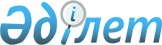 Об утверждении Правил проведения регистрации ветеринарных специалистов, осуществляющих предпринимательскую деятельность в области ветеринарии
					
			Утративший силу
			
			
		
					Приказ Министра сельского хозяйства Республики Казахстан от 22 сентября 2011 года № 08-3/534. Зарегистрирован в Министерстве юстиции Республики Казахстан 26 сентября 2011 года № 7206. Утратил силу приказом Министра сельского хозяйства Республики Казахстан от 17 июля 2014 года № 7-1/369      Сноска. Утратил силу приказом Министра сельского хозяйства РК от 17.07.2014 № 7-1/369 (порядок введения в действие см. п. 4).      В целях реализации подпункта 46) статьи 8 Закона Республики Казахстан от 10 июля 2002 года «О ветеринарии» ПРИКАЗЫВАЮ:



      1. Утвердить прилагаемые Правила проведения регистрации ветеринарных специалистов, осуществляющих предпринимательскую деятельность в области ветеринарии.



      2. Департаменту развития животноводства и ветеринарной безопасности Министерства сельского хозяйства Республики Казахстан (Токсеитова Р.А.) в установленном законодательством порядке обеспечить государственную регистрацию настоящего приказа в Министерстве юстиции Республики Казахстан.



      3. Настоящий приказ вводится в действие по истечении десяти календарных дней со дня его первого официального опубликования.      Министр                                    А. Мамытбеков

Утвержден              

приказом Министра          

сельского хозяйства         

Республики Казахстан        

от 22 сентября 2011 года № 08-3/534 

Правила проведения регистрации ветеринарных специалистов,

осуществляющих предпринимательскую деятельность в области

ветеринарии 

1. Общие положения

      1. Правила проведения регистрации ветеринарных специалистов, осуществляющих предпринимательскую деятельность в области ветеринарии (далее - Правила) разработаны в соответствии подпунктом 46) статьи 8 Закона Республики Казахстан от 10 июля 2002 года «О ветеринарии» и определяют порядок проведения регистрации ветеринарных специалистов, осуществляющих предпринимательскую деятельность в области ветеринарии, за исключением деятельности установленной Законом Республики Казахстан  «О лицензировании».



      2. В настоящих Правилах используются следующие понятия:



      1) специалисты - лица с высшим, послесредним или техническим и профессиональным образованием по специальностям ветеринарии;



      2) реестр – информационная база подразделения местных исполнительных органов, содержащая регистрационный номер и сведения о специалистах, осуществляющих предпринимательскую деятельность в области ветеринарии (далее - Реестр).



      3. Регистрация ветеринарных специалистов производится подразделениями местных исполнительных органов города республиканского значения, столицы, районов (городов областного значения), осуществляющие деятельность в области ветеринарии (далее – подразделения МИО) на безвозмездной бессрочной основе. 

2. Порядок проведения регистрации

      4. Регистрации подлежат ветеринарные специалисты, осуществляющие следующие виды предпринимательской деятельности в области ветеринарии:



      1) ветеринарная лечебно-профилактическая деятельность;



      2) реализация лекарственных средств для ветеринарных целей, биологических препаратов, изделий и атрибутов ветеринарного и зоогигиенического назначения;



      3) проведение дезинфекции, дезинсекции, дератизации, дегельминтизации.

      Сноска. Пункт 4 с изменением, внесенным приказом Министра сельского хозяйства РК от 03.04.2013 № 16-07/145 (вводится в действие по истечении десяти календарных дней со дня его первого официального опубликования).



      5. Сведения о зарегистрированных специалистах заносятся в Реестр специалистов осуществляющих предпринимательскую деятельность в области ветеринарии по форме согласно приложению 1 к настоящим Правилам.



      6. Реестр содержит:



      1) порядковый номер, дату (регистрационный номер) специалиста;



      2) фамилию, имя, отчество специалиста (далее - ФИО), индивидуальный идентификационный номер (ИИН);



      3) исключен приказом Министра сельского хозяйства РК от 03.04.2013 № 16-07/145 (вводится в действие по истечении десяти календарных дней со дня его первого официального опубликования).



      4) место осуществления ветеринарной деятельности;



      5) виды оказываемых услуг;



      6) сведения об образовании.

      Сноска. Пункт 6 с изменениями, внесенными приказом Министра сельского хозяйства РК от 03.04.2013 № 16-07/145 (вводится в действие по истечении десяти календарных дней со дня его первого официального опубликования).



      7. Процедура регистрации включает в себя:



      прием и проверку документов, указанных в пункте 8 настоящих Правил;



      внесение записи в Реестр;



      уведомление специалиста о включении/не включении в Реестр.



      8. Регистрация проводится на основании заявления по форме согласно приложению 2 к настоящим Правилам, представленного непосредственно или направленного по (электронной) почте, с приложением следующих документов:



      копии документа, удостоверяющего личность;



      копии диплома об образовании.



      Копии документов, не заверенные нотариально, представляются с предъявлением оригинала.

      Сноска. Пункт 8 с изменениями, внесенными приказом Министра сельского хозяйства РК от 03.04.2013 № 16-07/145 (вводится в действие по истечении десяти календарных дней со дня его первого официального опубликования).



      9. Специалисту или его представителю при представлении документов непосредственно, выдается талон с указанием даты их приема и исполнения согласно приложению 2 к настоящим Правилам.



      10. Подразделение МИО не позднее трех рабочих дней со дня подачи заявления осуществляет регистрацию и направляет специалисту уведомление о включении/не включении его в Реестр.



      Представляет сведения о зарегистрированных специалистах в вышестоящее подразделение МИО и территориальное подразделение ведомства уполномоченного органа.



      11. Специалист извещает подразделение МИО:



      в течение пяти календарных дней - в случае изменения сведений в документах, указанных в пункте 6 настоящих Правил;



      в течение трех рабочих дней - перед занятием ветеринарной деятельностью на другой территории.



      12. Основанием для исключения специалиста из Реестра являются:



      заявление специалиста о прекращении ветеринарной деятельности в качестве предпринимателя;



      решение суда о прекращении предпринимательской деятельности специалиста.

Приложение 1            

к Правилам проведения регистрации

ветеринарных специалистов, осуществляющих

предпринимательскую деятельность

в области ветеринарии      Форма

        Реестр специалистов, осуществляющих предпринимательскую

                  деятельность в области ветеринарии      Сноска. Приложение 1 в редакции приказа Министра сельского хозяйства РК от 03.04.2013 № 16-07/145 (вводится в действие по истечении десяти календарных дней со дня его первого официального опубликования).

Приложение 2             

к Правилам проведения регистрации  

ветеринарных специалистов, осуществляющих

предпринимательскую деятельность   

в области ветеринарии         ФормаМИО _______________________________________

от ______________________ ________________

(фамилия, имя, отчество заявителя, номер

документа удостоверяющий личность, ИИН)

проживающего (ей) по адресу: ______________

_______________________________________ 

ЗАЯВЛЕНИЕ      Сноска. Приложение 2 в редакции приказа Министра сельского хозяйства РК от 03.04.2013 № 16-07/145 (вводится в действие по истечении десяти календарных дней со дня его первого официального опубликования).      Прошу зарегистрировать меня в качестве специалиста,

осуществляющего предпринимательскую деятельность в области ветеринарии.

Вид (ы) деятельности:________________________________________________

Прилагаю следующие документы:

копию документа, удостоверяющего личность:___________________________

копию диплома об образовании:________________________________________

Предупрежден (а) об ответственности за представление ложной

информации и недостоверных документов. Против проверки представленных

мною сведений и документов не возражаю.

Место осуществления деятельности:____________________________________

________________ 20___ год

__________________________________

(подпись заявителя)Приложение: ________ лист (ов) в 1 экземпляре _______________________

Документы приняты _______ 20 __ год _________________________________

                 (подпись лица, принявшего документы)Регистрационный № заявителя _____________________---------------------------------------------------------------------

(линия отрыва)

ТАЛОНРегистрационный № заявителя _________________________________________

Заявление и документы гражданина ____________________________________

                                  (подпись) (расшифровка подписи)

Принял ______________ 20 ___ год

Количество документов _____________ экземпляр (ов) _______ лист (ов).

Дата исполнения __________________________________________20____год.
					© 2012. РГП на ПХВ «Институт законодательства и правовой информации Республики Казахстан» Министерства юстиции Республики Казахстан
				п/№, дата

(регистрационный

номер)

специалистаФ.И.О.

специалиста,

ИИНМесто

осуществления

ветеринарной

деятельностиВиды

оказываемых

услугСведения об

образовании

специалиста12345